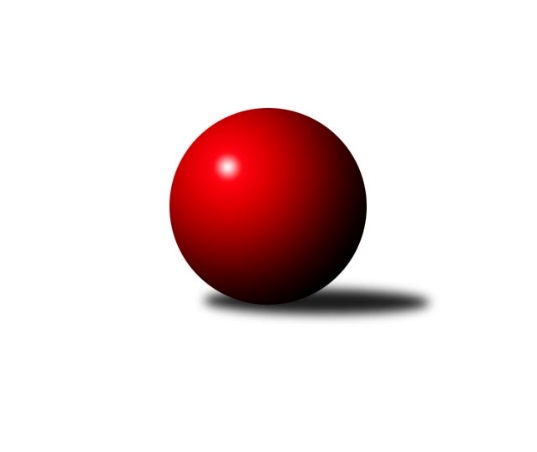 Č.19Ročník 2022/2023	24.5.2024 2. KLZ A 2022/2023Statistika 19. kolaTabulka družstev:		družstvo	záp	výh	rem	proh	skore	sety	průměr	body	plné	dorážka	chyby	1.	KK Konstruktiva Praha	17	11	3	3	88.0 : 48.0 	(242.5 : 165.5)	3206	25	2174	1032	38.5	2.	SKK Náchod B	16	11	2	3	83.0 : 45.0 	(227.0 : 157.0)	3252	24	2200	1052	35.2	3.	TJ Bižuterie Jablonec nad Nisou	18	8	1	9	66.0 : 78.0 	(191.5 : 240.5)	3061	17	2110	951	55.9	4.	SK Žižkov Praha	16	6	4	6	65.0 : 63.0 	(189.5 : 194.5)	3184	16	2172	1012	35.4	5.	KK Kosmonosy A	16	8	0	8	63.0 : 65.0 	(183.5 : 200.5)	3146	16	2161	985	43.6	6.	KK Jiří Poděbrady	17	4	2	11	49.0 : 87.0 	(183.5 : 224.5)	3113	10	2148	965	49.1	7.	TJ Lokomotiva Ústí n. L.	16	3	2	11	50.0 : 78.0 	(174.5 : 209.5)	3020	8	2093	927	55.3Tabulka doma:		družstvo	záp	výh	rem	proh	skore	sety	průměr	body	maximum	minimum	1.	KK Konstruktiva Praha	9	7	1	1	50.0 : 22.0 	(135.0 : 81.0)	3217	15	3293	3053	2.	SKK Náchod B	8	6	1	1	46.0 : 18.0 	(117.0 : 75.0)	3322	13	3423	3136	3.	TJ Bižuterie Jablonec nad Nisou	9	6	1	2	44.0 : 28.0 	(110.0 : 106.0)	2993	13	3081	2857	4.	KK Kosmonosy A	8	6	0	2	40.0 : 24.0 	(103.5 : 88.5)	3256	12	3362	3155	5.	SK Žižkov Praha	8	4	2	2	37.0 : 27.0 	(97.0 : 95.0)	3318	10	3387	3249	6.	TJ Lokomotiva Ústí n. L.	8	3	1	4	32.0 : 32.0 	(99.0 : 93.0)	3083	7	3237	2984	7.	KK Jiří Poděbrady	8	1	1	6	20.0 : 44.0 	(82.0 : 110.0)	3080	3	3176	2994Tabulka venku:		družstvo	záp	výh	rem	proh	skore	sety	průměr	body	maximum	minimum	1.	SKK Náchod B	8	5	1	2	37.0 : 27.0 	(110.0 : 82.0)	3240	11	3402	3003	2.	KK Konstruktiva Praha	8	4	2	2	38.0 : 26.0 	(107.5 : 84.5)	3204	10	3362	2950	3.	KK Jiří Poděbrady	9	3	1	5	29.0 : 43.0 	(101.5 : 114.5)	3118	7	3236	2974	4.	SK Žižkov Praha	8	2	2	4	28.0 : 36.0 	(92.5 : 99.5)	3162	6	3368	2892	5.	KK Kosmonosy A	8	2	0	6	23.0 : 41.0 	(80.0 : 112.0)	3128	4	3332	2902	6.	TJ Bižuterie Jablonec nad Nisou	9	2	0	7	22.0 : 50.0 	(81.5 : 134.5)	3073	4	3196	2924	7.	TJ Lokomotiva Ústí n. L.	8	0	1	7	18.0 : 46.0 	(75.5 : 116.5)	3010	1	3170	2801Tabulka podzimní části:		družstvo	záp	výh	rem	proh	skore	sety	průměr	body	doma	venku	1.	SKK Náchod B	10	6	2	2	52.0 : 28.0 	(145.5 : 94.5)	3219	14 	3 	1 	1 	3 	1 	1	2.	KK Konstruktiva Praha	10	6	2	2	51.0 : 29.0 	(143.0 : 97.0)	3179	14 	3 	1 	1 	3 	1 	1	3.	KK Kosmonosy A	9	6	0	3	40.0 : 32.0 	(110.0 : 106.0)	3167	12 	4 	0 	0 	2 	0 	3	4.	TJ Bižuterie Jablonec nad Nisou	9	4	1	4	32.0 : 40.0 	(94.0 : 122.0)	3076	9 	3 	1 	1 	1 	0 	3	5.	SK Žižkov Praha	9	2	3	4	32.0 : 40.0 	(101.0 : 115.0)	3159	7 	2 	1 	2 	0 	2 	2	6.	KK Jiří Poděbrady	10	2	2	6	31.0 : 49.0 	(108.0 : 132.0)	3129	6 	0 	1 	4 	2 	1 	2	7.	TJ Lokomotiva Ústí n. L.	9	1	2	6	26.0 : 46.0 	(90.5 : 125.5)	2974	4 	1 	1 	2 	0 	1 	4Tabulka jarní části:		družstvo	záp	výh	rem	proh	skore	sety	průměr	body	doma	venku	1.	KK Konstruktiva Praha	7	5	1	1	37.0 : 19.0 	(99.5 : 68.5)	3292	11 	4 	0 	0 	1 	1 	1 	2.	SKK Náchod B	6	5	0	1	31.0 : 17.0 	(81.5 : 62.5)	3237	10 	3 	0 	0 	2 	0 	1 	3.	SK Žižkov Praha	7	4	1	2	33.0 : 23.0 	(88.5 : 79.5)	3273	9 	2 	1 	0 	2 	0 	2 	4.	TJ Bižuterie Jablonec nad Nisou	9	4	0	5	34.0 : 38.0 	(97.5 : 118.5)	3049	8 	3 	0 	1 	1 	0 	4 	5.	TJ Lokomotiva Ústí n. L.	7	2	0	5	24.0 : 32.0 	(84.0 : 84.0)	3093	4 	2 	0 	2 	0 	0 	3 	6.	KK Kosmonosy A	7	2	0	5	23.0 : 33.0 	(73.5 : 94.5)	3157	4 	2 	0 	2 	0 	0 	3 	7.	KK Jiří Poděbrady	7	2	0	5	18.0 : 38.0 	(75.5 : 92.5)	3082	4 	1 	0 	2 	1 	0 	3 Zisk bodů pro družstvo:		jméno hráče	družstvo	body	zápasy	v %	dílčí body	sety	v %	1.	Jana Florianová 	TJ Bižuterie Jablonec nad Nisou 	13	/	17	(76%)	45	/	68	(66%)	2.	Adéla Víšová 	SKK Náchod B 	12	/	14	(86%)	37	/	56	(66%)	3.	Hedvika Mizerová 	SK Žižkov Praha 	12	/	14	(86%)	34	/	56	(61%)	4.	Barbora Lokvencová 	SKK Náchod B 	12	/	15	(80%)	40.5	/	60	(68%)	5.	Olga Petráčková 	TJ Bižuterie Jablonec nad Nisou 	12	/	15	(80%)	38	/	60	(63%)	6.	Šárka Vohnoutová 	TJ Lokomotiva Ústí n. L.  	12	/	15	(80%)	37	/	60	(62%)	7.	Edita Koblížková 	KK Konstruktiva Praha  	11	/	14	(79%)	37	/	56	(66%)	8.	Veronika Kábrtová 	SKK Náchod B 	11	/	15	(73%)	44.5	/	60	(74%)	9.	Lucie Slavíková 	SKK Náchod B 	11	/	15	(73%)	43.5	/	60	(73%)	10.	Jana Čiháková 	KK Konstruktiva Praha  	10	/	14	(71%)	38.5	/	56	(69%)	11.	Barbora Vašáková 	TJ Lokomotiva Ústí n. L.  	10	/	15	(67%)	29.5	/	60	(49%)	12.	Lenka Stejskalová 	TJ Bižuterie Jablonec nad Nisou 	10	/	16	(63%)	33	/	64	(52%)	13.	Zdeňka Dejdová 	KK Jiří Poděbrady 	10	/	17	(59%)	39	/	68	(57%)	14.	Naděžda Novotná 	KK Konstruktiva Praha  	9	/	12	(75%)	34.5	/	48	(72%)	15.	Petra Najmanová 	KK Konstruktiva Praha  	9	/	13	(69%)	34	/	52	(65%)	16.	Marie Chlumská 	KK Konstruktiva Praha  	9	/	14	(64%)	39.5	/	56	(71%)	17.	Karolína Kovaříková 	KK Kosmonosy A 	9	/	14	(64%)	35.5	/	56	(63%)	18.	Lenka Boštická 	SK Žižkov Praha 	9	/	15	(60%)	33.5	/	60	(56%)	19.	Andrea Prouzová 	SKK Náchod B 	8	/	14	(57%)	26	/	56	(46%)	20.	Hana Mlejnková 	KK Kosmonosy A 	7	/	12	(58%)	20	/	48	(42%)	21.	Lucie Stránská 	TJ Lokomotiva Ústí n. L.  	7	/	13	(54%)	34	/	52	(65%)	22.	Kateřina Katzová 	SK Žižkov Praha 	7	/	15	(47%)	28.5	/	60	(48%)	23.	Blanka Mašková 	SK Žižkov Praha 	7	/	16	(44%)	30.5	/	64	(48%)	24.	Pavlína Říhová 	KK Kosmonosy A 	6	/	9	(67%)	20.5	/	36	(57%)	25.	Tereza Votočková 	KK Kosmonosy A 	6	/	11	(55%)	23.5	/	44	(53%)	26.	Martina Starecki 	KK Konstruktiva Praha  	6	/	12	(50%)	24.5	/	48	(51%)	27.	Lada Tichá 	KK Jiří Poděbrady 	6	/	13	(46%)	27	/	52	(52%)	28.	Iveta Seifertová ml.	TJ Bižuterie Jablonec nad Nisou 	6	/	14	(43%)	26.5	/	56	(47%)	29.	Michaela Moravcová 	KK Jiří Poděbrady 	6	/	16	(38%)	32	/	64	(50%)	30.	Iveta Seifertová st.	TJ Bižuterie Jablonec nad Nisou 	6	/	17	(35%)	24	/	68	(35%)	31.	Tereza Bendová 	KK Kosmonosy A 	5	/	7	(71%)	17	/	28	(61%)	32.	Tereza Odstrčilová 	TJ Lokomotiva Ústí n. L.  	5	/	8	(63%)	18	/	32	(56%)	33.	Lenka Honzíková 	KK Jiří Poděbrady 	5	/	12	(42%)	21.5	/	48	(45%)	34.	Dana Adamů 	SKK Náchod B 	5	/	14	(36%)	29	/	56	(52%)	35.	Irini Sedláčková 	SK Žižkov Praha 	4	/	5	(80%)	10.5	/	20	(53%)	36.	Tereza Chlumská 	KK Konstruktiva Praha  	4	/	9	(44%)	16	/	36	(44%)	37.	Anna Sailerová 	SK Žižkov Praha 	3	/	4	(75%)	9	/	16	(56%)	38.	Lucie Dlouhá 	KK Kosmonosy A 	3	/	6	(50%)	10.5	/	24	(44%)	39.	Jana Takáčová 	KK Jiří Poděbrady 	3	/	7	(43%)	9.5	/	28	(34%)	40.	Jana Burocková 	KK Kosmonosy A 	3	/	8	(38%)	13	/	32	(41%)	41.	Kateřina Holubová 	TJ Lokomotiva Ústí n. L.  	3	/	8	(38%)	12	/	32	(38%)	42.	Blanka Mizerová 	SK Žižkov Praha 	3	/	10	(30%)	14.5	/	40	(36%)	43.	Dita Kotorová 	KK Jiří Poděbrady 	3	/	11	(27%)	22	/	44	(50%)	44.	Lucie Řehánková 	SK Žižkov Praha 	3	/	13	(23%)	25	/	52	(48%)	45.	Marcela Bořutová 	TJ Lokomotiva Ústí n. L.  	2	/	2	(100%)	6	/	8	(75%)	46.	Emilie Somolíková 	KK Konstruktiva Praha  	2	/	2	(100%)	5	/	8	(63%)	47.	Kristýna Vorlická 	TJ Lokomotiva Ústí n. L.  	2	/	4	(50%)	10	/	16	(63%)	48.	Zuzana Tiličková 	TJ Lokomotiva Ústí n. L.  	2	/	4	(50%)	9.5	/	16	(59%)	49.	Hana Kovářová 	KK Konstruktiva Praha  	2	/	6	(33%)	10	/	24	(42%)	50.	Tereza Nováková 	KK Kosmonosy A 	2	/	9	(22%)	14	/	36	(39%)	51.	Magdaléna Moravcová 	KK Jiří Poděbrady 	2	/	13	(15%)	17.5	/	52	(34%)	52.	Jitka Vacková 	KK Jiří Poděbrady 	1	/	1	(100%)	4	/	4	(100%)	53.	Lucie Holubová 	KK Kosmonosy A 	1	/	2	(50%)	3.5	/	8	(44%)	54.	Adéla Dlouhá 	KK Kosmonosy A 	1	/	3	(33%)	4	/	12	(33%)	55.	Michaela Weissová 	KK Jiří Poděbrady 	1	/	4	(25%)	7	/	16	(44%)	56.	Eliška Holakovská 	TJ Lokomotiva Ústí n. L.  	1	/	12	(8%)	13	/	48	(27%)	57.	Zdeňka Kvapilová 	TJ Bižuterie Jablonec nad Nisou 	1	/	13	(8%)	11.5	/	52	(22%)	58.	Jana Gembecová 	TJ Bižuterie Jablonec nad Nisou 	1	/	14	(7%)	11.5	/	56	(21%)	59.	Michaela Šuterová 	TJ Lokomotiva Ústí n. L.  	0	/	1	(0%)	1	/	4	(25%)	60.	Michaela Košnarová 	KK Jiří Poděbrady 	0	/	1	(0%)	1	/	4	(25%)	61.	Zuzana Holcmanová 	KK Jiří Poděbrady 	0	/	1	(0%)	1	/	4	(25%)	62.	Jitka Sottnerová 	TJ Lokomotiva Ústí n. L.  	0	/	1	(0%)	0.5	/	4	(13%)	63.	Kateřina Gintarová 	SKK Náchod B 	0	/	1	(0%)	0	/	4	(0%)	64.	Miloslava Žďárková 	SK Žižkov Praha 	0	/	1	(0%)	0	/	4	(0%)	65.	Nikola Sobíšková 	KK Kosmonosy A 	0	/	2	(0%)	3	/	8	(38%)	66.	Dana Adamů 	SKK Náchod B 	0	/	2	(0%)	2.5	/	8	(31%)	67.	Sabrina Zapletalová 	KK Kosmonosy A 	0	/	2	(0%)	1	/	8	(13%)	68.	Jindřiška Svobodová 	KK Kosmonosy A 	0	/	2	(0%)	1	/	8	(13%)	69.	Vlasta Kohoutová 	KK Jiří Poděbrady 	0	/	3	(0%)	2	/	12	(17%)	70.	Kristýna Bártová 	SKK Náchod B 	0	/	5	(0%)	2	/	20	(10%)	71.	Petra Holakovská 	TJ Lokomotiva Ústí n. L.  	0	/	12	(0%)	4	/	48	(8%)Průměry na kuželnách:		kuželna	průměr	plné	dorážka	chyby	výkon na hráče	1.	SK Žižkov Praha, 1-4	3288	2219	1069	38.5	(548.1)	2.	SKK Nachod, 1-4	3250	2204	1045	40.1	(541.7)	3.	KK Kosmonosy, 3-6	3231	2191	1040	42.6	(538.6)	4.	KK Konstruktiva Praha, 2-5	3150	2155	995	49.0	(525.1)	5.	Poděbrady, 1-4	3118	2129	988	45.0	(519.8)	6.	TJ Lokomotiva Ústí nad Labem, 1-4	3088	2126	962	46.1	(514.8)	7.	TJ Bižuterie Jablonec nad Nisou, 1-4	2969	2054	914	52.2	(494.9)Nejlepší výkony na kuželnách:SK Žižkov Praha, 1-4SKK Náchod B	3402	4. kolo	Lenka Boštická 	SK Žižkov Praha	633	18. koloSK Žižkov Praha	3387	18. kolo	Lenka Boštická 	SK Žižkov Praha	613	13. koloKK Konstruktiva Praha 	3362	18. kolo	Veronika Kábrtová 	SKK Náchod B	612	4. koloSK Žižkov Praha	3338	4. kolo	Naděžda Novotná 	KK Konstruktiva Praha 	603	18. koloSK Žižkov Praha	3337	13. kolo	Barbora Lokvencová 	SKK Náchod B	601	4. koloSK Žižkov Praha	3334	5. kolo	Lucie Řehánková 	SK Žižkov Praha	591	5. koloKK Kosmonosy A	3332	2. kolo	Edita Koblížková 	KK Konstruktiva Praha 	589	11. koloSK Žižkov Praha	3321	15. kolo	Adéla Víšová 	SKK Náchod B	588	4. koloSK Žižkov Praha	3319	2. kolo	Hedvika Mizerová 	SK Žižkov Praha	588	2. koloKK Konstruktiva Praha 	3297	11. kolo	Edita Koblížková 	KK Konstruktiva Praha 	587	18. koloSKK Nachod, 1-4SKK Náchod B	3423	7. kolo	Barbora Lokvencová 	SKK Náchod B	618	3. koloSKK Náchod B	3411	13. kolo	Lucie Slavíková 	SKK Náchod B	616	13. koloSKK Náchod B	3391	3. kolo	Adéla Víšová 	SKK Náchod B	613	13. koloSKK Náchod B	3372	9. kolo	Lucie Slavíková 	SKK Náchod B	608	7. koloSKK Náchod B	3345	10. kolo	Adéla Víšová 	SKK Náchod B	600	9. koloSKK Náchod B	3332	19. kolo	Lucie Slavíková 	SKK Náchod B	599	5. koloKK Konstruktiva Praha 	3310	13. kolo	Veronika Kábrtová 	SKK Náchod B	597	3. koloSK Žižkov Praha	3302	10. kolo	Lucie Slavíková 	SKK Náchod B	594	19. koloKK Jiří Poděbrady	3236	5. kolo	Lucie Slavíková 	SKK Náchod B	594	10. koloSK Žižkov Praha	3226	19. kolo	Barbora Lokvencová 	SKK Náchod B	590	19. koloKK Kosmonosy, 3-6SK Žižkov Praha	3368	17. kolo	Blanka Mašková 	SK Žižkov Praha	614	17. koloKK Kosmonosy A	3362	14. kolo	Karolína Kovaříková 	KK Kosmonosy A	602	15. koloSKK Náchod B	3354	12. kolo	Marie Chlumská 	KK Konstruktiva Praha 	592	6. koloKK Kosmonosy A	3325	3. kolo	Karolína Kovaříková 	KK Kosmonosy A	590	3. koloKK Kosmonosy A	3279	10. kolo	Adéla Víšová 	SKK Náchod B	588	12. koloKK Kosmonosy A	3275	6. kolo	Karolína Kovaříková 	KK Kosmonosy A	587	10. koloSK Žižkov Praha	3255	14. kolo	Emilie Somolíková 	KK Konstruktiva Praha 	585	6. koloKK Konstruktiva Praha 	3251	6. kolo	Pavlína Říhová 	KK Kosmonosy A	584	14. koloKK Kosmonosy A	3243	15. kolo	Lucie Slavíková 	SKK Náchod B	584	12. koloKK Kosmonosy A	3219	17. kolo	Tereza Bendová 	KK Kosmonosy A	582	6. koloKK Konstruktiva Praha, 2-5KK Konstruktiva Praha 	3293	19. kolo	Olga Petráčková 	TJ Bižuterie Jablonec nad Nisou	597	14. koloKK Konstruktiva Praha 	3278	15. kolo	Jana Čiháková 	KK Konstruktiva Praha 	582	19. koloKK Kosmonosy A	3254	19. kolo	Edita Koblížková 	KK Konstruktiva Praha 	581	17. koloKK Konstruktiva Praha 	3246	7. kolo	Naděžda Novotná 	KK Konstruktiva Praha 	580	7. koloKK Konstruktiva Praha 	3238	14. kolo	Šárka Vohnoutová 	TJ Lokomotiva Ústí n. L. 	579	15. koloKK Konstruktiva Praha 	3223	3. kolo	Adéla Víšová 	SKK Náchod B	577	1. koloKK Konstruktiva Praha 	3222	17. kolo	Petra Najmanová 	KK Konstruktiva Praha 	577	1. koloKK Konstruktiva Praha 	3205	1. kolo	Edita Koblížková 	KK Konstruktiva Praha 	577	7. koloKK Konstruktiva Praha 	3198	5. kolo	Zdeňka Dejdová 	KK Jiří Poděbrady	576	10. koloSKK Náchod B	3151	1. kolo	Naděžda Novotná 	KK Konstruktiva Praha 	573	5. koloPoděbrady, 1-4SKK Náchod B	3353	8. kolo	Hana Kovářová 	KK Konstruktiva Praha 	605	16. koloKK Konstruktiva Praha 	3256	4. kolo	Veronika Kábrtová 	SKK Náchod B	583	8. koloKK Konstruktiva Praha 	3239	16. kolo	Adéla Víšová 	SKK Náchod B	583	8. koloSK Žižkov Praha	3205	12. kolo	Barbora Lokvencová 	SKK Náchod B	578	8. koloKK Jiří Poděbrady	3176	12. kolo	Iveta Seifertová ml.	TJ Bižuterie Jablonec nad Nisou	578	6. koloTJ Bižuterie Jablonec nad Nisou	3120	6. kolo	Zdeňka Dejdová 	KK Jiří Poděbrady	573	8. koloKK Jiří Poděbrady	3105	8. kolo	Zdeňka Dejdová 	KK Jiří Poděbrady	570	4. koloKK Jiří Poděbrady	3102	16. kolo	Zdeňka Dejdová 	KK Jiří Poděbrady	566	6. koloKK Jiří Poděbrady	3095	2. kolo	Tereza Chlumská 	KK Konstruktiva Praha 	565	4. koloKK Kosmonosy A	3094	11. kolo	Lucie Slavíková 	SKK Náchod B	565	8. koloTJ Lokomotiva Ústí nad Labem, 1-4TJ Lokomotiva Ústí n. L. 	3237	16. kolo	Kateřina Holubová 	TJ Lokomotiva Ústí n. L. 	587	1. koloSKK Náchod B	3193	16. kolo	Blanka Mizerová 	SK Žižkov Praha	576	1. koloSK Žižkov Praha	3158	1. kolo	Šárka Vohnoutová 	TJ Lokomotiva Ústí n. L. 	572	14. koloTJ Bižuterie Jablonec nad Nisou	3145	19. kolo	Lucie Slavíková 	SKK Náchod B	567	16. koloKK Konstruktiva Praha 	3134	8. kolo	Šárka Vohnoutová 	TJ Lokomotiva Ústí n. L. 	564	12. koloTJ Lokomotiva Ústí n. L. 	3133	19. kolo	Tereza Odstrčilová 	TJ Lokomotiva Ústí n. L. 	561	16. koloTJ Lokomotiva Ústí n. L. 	3130	1. kolo	Kristýna Vorlická 	TJ Lokomotiva Ústí n. L. 	560	14. koloTJ Lokomotiva Ústí n. L. 	3114	8. kolo	Lucie Stránská 	TJ Lokomotiva Ústí n. L. 	556	8. koloKK Jiří Poděbrady	3090	14. kolo	Barbora Lokvencová 	SKK Náchod B	553	16. koloSKK Náchod B	3073	6. kolo	Šárka Vohnoutová 	TJ Lokomotiva Ústí n. L. 	550	16. koloTJ Bižuterie Jablonec nad Nisou, 1-4SKK Náchod B	3096	18. kolo	Jana Florianová 	TJ Bižuterie Jablonec nad Nisou	558	16. koloTJ Bižuterie Jablonec nad Nisou	3081	13. kolo	Jana Florianová 	TJ Bižuterie Jablonec nad Nisou	554	13. koloTJ Bižuterie Jablonec nad Nisou	3055	16. kolo	Olga Petráčková 	TJ Bižuterie Jablonec nad Nisou	552	9. koloKK Kosmonosy A	3025	16. kolo	Jana Florianová 	TJ Bižuterie Jablonec nad Nisou	548	7. koloTJ Bižuterie Jablonec nad Nisou	3018	11. kolo	Olga Petráčková 	TJ Bižuterie Jablonec nad Nisou	537	8. koloTJ Bižuterie Jablonec nad Nisou	3005	9. kolo	Jana Florianová 	TJ Bižuterie Jablonec nad Nisou	532	2. koloSKK Náchod B	3003	11. kolo	Lenka Stejskalová 	TJ Bižuterie Jablonec nad Nisou	532	18. koloTJ Bižuterie Jablonec nad Nisou	2992	18. kolo	Andrea Prouzová 	SKK Náchod B	532	18. koloTJ Bižuterie Jablonec nad Nisou	2974	8. kolo	Magdaléna Moravcová 	KK Jiří Poděbrady	529	7. koloKK Jiří Poděbrady	2974	7. kolo	Andrea Prouzová 	SKK Náchod B	529	11. koloČetnost výsledků:	8.0 : 0.0	1x	7.0 : 1.0	12x	6.0 : 2.0	6x	5.0 : 3.0	13x	4.0 : 4.0	7x	3.0 : 5.0	9x	2.0 : 6.0	6x	1.0 : 7.0	3x